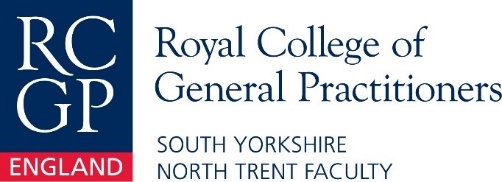 SYNTillate Annual Conference23 April 2020 | 08:30 | Crowne Plaza, Sheffield Draft Programme for the day Whilst we endeavour to present the programme as advertised, we reserve the right to amend timings and content.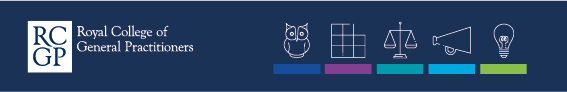 Time8:30 – 9:00 Registration & Refreshments9:15 – 9:30Welcome, Introductions & InfoAmar Rughani/Hareen De Silva / Karen Forshaw / Ralph Emmerson / Ambreen Qureshi9:30 – 10:10Speaker 1Clare Gerada10:15 – 10:40TED Talk x2Isobel Avery-Phipps – Greener PracticeRia King – Physician Associate10:45 – 11:10Break & Networking 11:15 – 12:10Workshop Session 1Matt Driver – Team Coaching and Leadership ConsultingIsobel Avery-Phipps – Greener PracticeMichelle Wilde / Jennie Joyce – Quality ImprovementCheng Looi – DeprescribingIolanthe Fowler – What matters to you?  Integrated Community Care and Primary Care Interface Services12:15 – 13:25Lunch, Networking and Showcase the work of the region’s practices13:30 – 14:25Workshop Session 2Matt Driver – Team Coaching and Leadership ConsultingIsobel Avery-Phipps – Greener PracticeMichelle Wilde / Jennie Joyce – Quality ImprovementCheng Looi – DeprescribingPrimary Care Networks14:30 – 15:15Speaker 1Amanda Howe (HSL – Standby)15:20 – 15:30RCGP Greener Practice AwardAarti Bansal15:30 – 15:45Break & Networking15:50 – 16:10TED Talk x2Trish Evans Health inequalitiesSusie Fox Physical acitivity16:10 – 16:20Q&AHareen De Silva / Karen Forshaw / Ralph Emmerson / Ambreen Qureshi16:20 – 16:30Thank You